St Gemma’s is an equal opportunities employer and promotes the equality of access to employment.  St Gemma’s Bank Bistro/Hospitality Assistants are required to follow the specific HR policies supporting recruitment & selection.  Employee Specification – Bistro/Hospitality Assistant (Bank)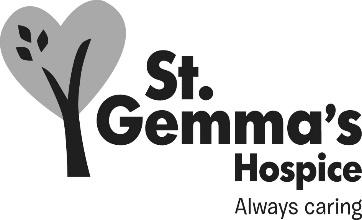 AttributesEssentialDesirableHow identifiedInterview = IApplication form = AExperienceCustomer service experienceCleaning experience in a catering environmentA / IFood service experienceA / IKnowledgeAwareness of kitchen hygiene practicesA / IKnowledge of providing an events and functions serviceA / IQualifications/TrainingBasic Food Hygiene CertificateANVQ Level 2 Customer ServicesASkills/AbilitiesGood organisational skillsA / IGood communication skillsIBasic numeracy skillsIAbility to work as part of a teamA / IAbility to work with minimum supervisionA / IPersonal AttributesGood interpersonal skillsA / IAbility to work flexiblyIReliableISmart appearanceI